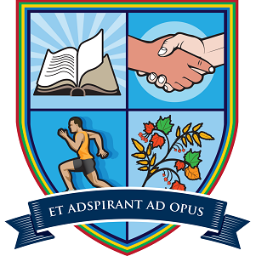 Record of initial ideasTo be completed by the candidateThis page records initial meeting(s) with your supervisor to agree your project ideas. Additional pages can be submitted if more than one idea has been explored.Candidate proposalTo be completed by the candidatePart B: Supervisor’s comments on candidate proposalTo be completed by the supervisor/teacherPlease comment below on the validity and feasibility of the candidate proposal (Part A) as an Extended ProjectIndicate the expected format of the project product that will be submitted for assessment	Research based written report	Artefact (for example prototype, model, artwork, scientific investigation, creative writing) plus written reportPlanning reviewTo be completed by the candidateThis page records your outline plan once your proposal has been approved.Mid-project reviewTo be completed by the candidateThis page records your outline plan when you have completed your research.Project product reviewTo be completed by the candidateThis page records the (near) completion of your project product. Outline the successes, failures, additions and/or changes you made as you followed the plan in your mid-project reviewPresentation record part ATo be completed by the candidateThis page records your presentation and its preparation.Resource Log1. Usefulness – Consider:  How it helped you or didn’t help you, why? Did it lead to further questions or research?2. Outcome/Action Points – Consider:  What you did as a result?  How the source impacted upon your planning, development of your title, changing/developing your aims and objectives, helping you to overcome problems etc3. Reliability of Content– Consider:  Who wrote the source and how that might impact upon the source, how trustworthy is it, why was it written (who is it intended for) and how might that effect it, when was it written, does other research support the findings or reject them, has it undergone peer review.  Is it your own research? – How can you evaluate it?Remember to include resources that you reject and explain why!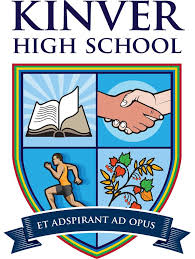 My idea(s) for topic/titleMy ideas for research and development of my projectMy summary of the comments and advice from my supervisorModifications I have made as a result of my discussion with my supervisor	DateWorking title of my Extended Project.Present the topic to be researched in the form of a short statement/question/hypothesis with clear focus.my initial resources will bethe courses of study or area(s) of personal interest to which the topic relatesmy intended product	DateSupervisor’s commentsIndicate the relation to, and development/extension outside of, the main course(s) of study or interest Comment on the suitability of the proposed initial sources and research baseConfirm that the project is feasible in the proposed timescale and/or indicate any potential difficulties that may prevent the candidate from meeting the assessment objectives	DateMy next steps in planning, researching and deadlines that I will set myself. What I intend to do, by when, what resources I will use and how I will implement the recommendations of the centre co-ordinator (where appropriate).My summary of the comments and advice from my supervisorModifications I have made as a result of my discussion with my supervisor and/or the comments from my centre coordinator	DateIs my project following my original plan? How has my plan developed?My summary of the comments and advice from my supervisorModifications I have made as a result of my discussion with my supervisor at this stageMy final title and agreed form of project productMy planned next steps to complete my project	DateDid my project follow my revised plan (from the mid-project review)?My summary of the comments and advice from my supervisor at this final stageModifications I have made as a result of discussion with my supervisor at this final stageDo I need to do anything else to complete my product?	DatePlanned format of my presentation (eg timing, audience, use of visual aids, slides, use of notes, etc.)Planned content of my presentationModifications I have made as a result of rehearsal and/or discussion with my supervisor	DateDate accessedSourceTitle & AuthorTitle & AuthorEdition/Date publishedContent ReliabilityUsefulness:Usefulness:Usefulness:Outcomes / Next StepsOutcomes / Next StepsOutcomes / Next StepsDate accessedSourceTitle & AuthorTitle & AuthorEdition/Date publishedContent ReliabilityUsefulness:Usefulness:Usefulness:Outcomes / Next StepsOutcomes / Next StepsOutcomes / Next StepsDate accessedSourceTitle & AuthorTitle & AuthorEdition/Date publishedContent ReliabilityUsefulness:Usefulness:Usefulness:Outcomes / Next StepsOutcomes / Next StepsOutcomes / Next StepsDate accessedSourceTitle & AuthorTitle & AuthorEdition/Date publishedContent ReliabilityUsefulness:Usefulness:Usefulness:Outcomes / Next StepsOutcomes / Next StepsOutcomes / Next StepsDate accessedSourceTitle & AuthorTitle & AuthorEdition/Date publishedContent ReliabilityUsefulness:Usefulness:Usefulness:Outcomes / Next StepsOutcomes / Next StepsOutcomes / Next StepsDate accessedSourceTitle & AuthorTitle & AuthorEdition/Date publishedContent ReliabilityUsefulness:Usefulness:Usefulness:Outcomes / Next StepsOutcomes / Next StepsOutcomes / Next StepsDate accessedSourceTitle & AuthorTitle & AuthorEdition/Date publishedContent ReliabilityUsefulness:Usefulness:Usefulness:Outcomes / Next StepsOutcomes / Next StepsOutcomes / Next StepsDate accessedSourceTitle & AuthorTitle & AuthorEdition/Date publishedContent ReliabilityUsefulness:Usefulness:Usefulness:Outcomes / Next StepsOutcomes / Next StepsOutcomes / Next StepsDate accessedSourceTitle & AuthorTitle & AuthorEdition/Date publishedContent ReliabilityUsefulness:Usefulness:Usefulness:Outcomes / Next StepsOutcomes / Next StepsOutcomes / Next StepsDate accessedSourceTitle & AuthorTitle & AuthorEdition/Date publishedContent ReliabilityUsefulness:Usefulness:Usefulness:Outcomes / Next StepsOutcomes / Next StepsOutcomes / Next StepsDate accessedSourceTitle & AuthorTitle & AuthorEdition/Date publishedContent ReliabilityUsefulness:Usefulness:Usefulness:Outcomes / Next StepsOutcomes / Next StepsOutcomes / Next StepsDate accessedSourceTitle & AuthorTitle & AuthorEdition/Date publishedContent ReliabilityUsefulness:Usefulness:Usefulness:Outcomes / Next StepsOutcomes / Next StepsOutcomes / Next StepsDate accessedSourceTitle & AuthorTitle & AuthorEdition/Date publishedContent ReliabilityUsefulness:Usefulness:Usefulness:Outcomes / Next StepsOutcomes / Next StepsOutcomes / Next StepsDate accessedSourceTitle & AuthorTitle & AuthorEdition/Date publishedContent ReliabilityUsefulness:Usefulness:Usefulness:Outcomes / Next StepsOutcomes / Next StepsOutcomes / Next StepsDate accessedSourceTitle & AuthorTitle & AuthorEdition/Date publishedContent ReliabilityUsefulness:Usefulness:Usefulness:Outcomes / Next StepsOutcomes / Next StepsOutcomes / Next StepsDate accessedSourceTitle & AuthorTitle & AuthorEdition/Date publishedContent ReliabilityUsefulness:Usefulness:Usefulness:Outcomes / Next StepsOutcomes / Next StepsOutcomes / Next StepsDate accessedSourceTitle & AuthorTitle & AuthorEdition/Date publishedContent ReliabilityUsefulness:Usefulness:Usefulness:Outcomes / Next StepsOutcomes / Next StepsOutcomes / Next StepsDate accessedSourceTitle & AuthorTitle & AuthorEdition/Date publishedContent ReliabilityUsefulness:Usefulness:Usefulness:Outcomes / Next StepsOutcomes / Next StepsOutcomes / Next Steps